穀保家商 105學年度第二學期性別平等教育班週會專題講座「情感雙贏交流，Yes I Can!」活動剪影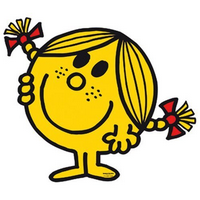 穀保家商 105學年度第二學期性別平等教育班週會專題講座「情感雙贏交流，Yes I Can!」活動剪影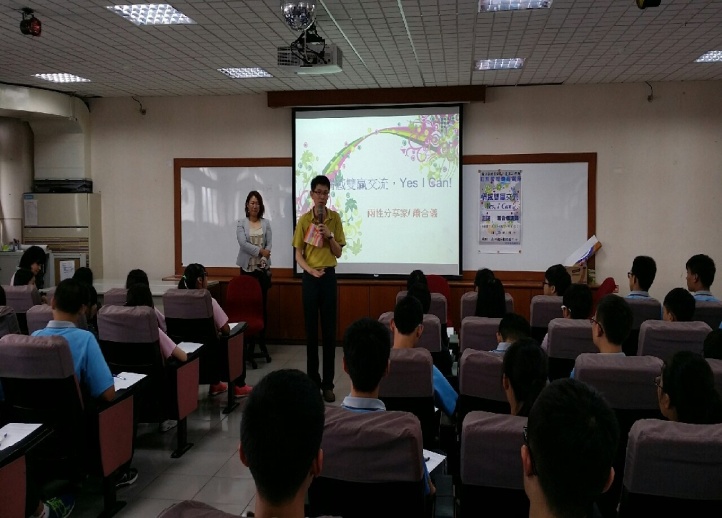 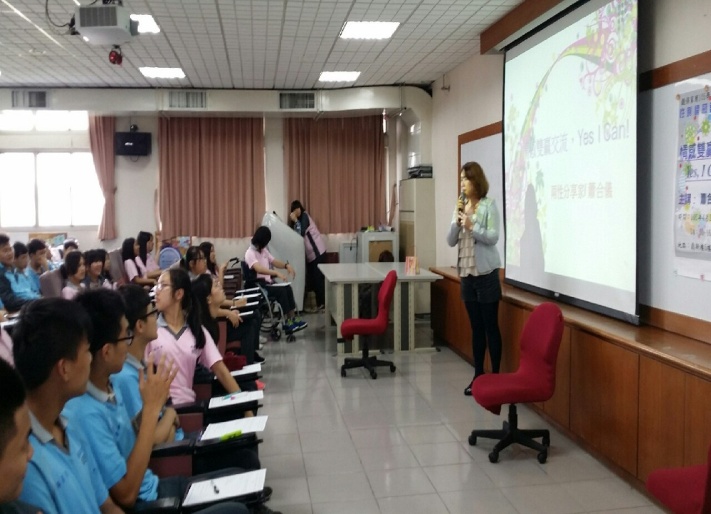 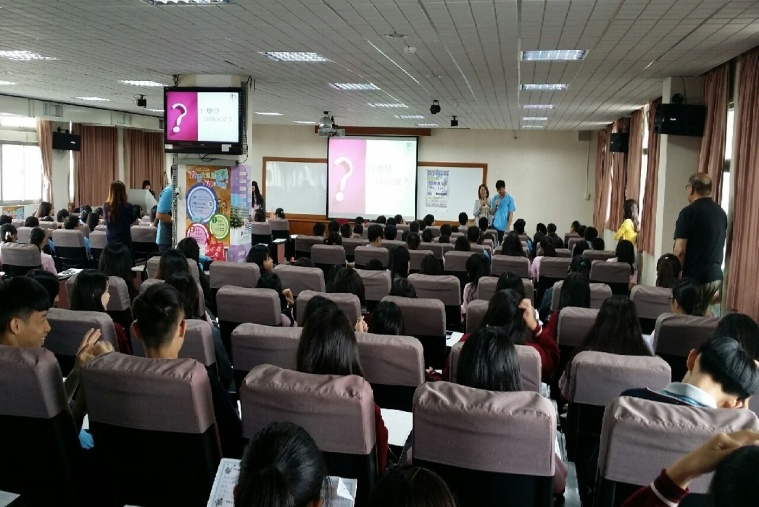 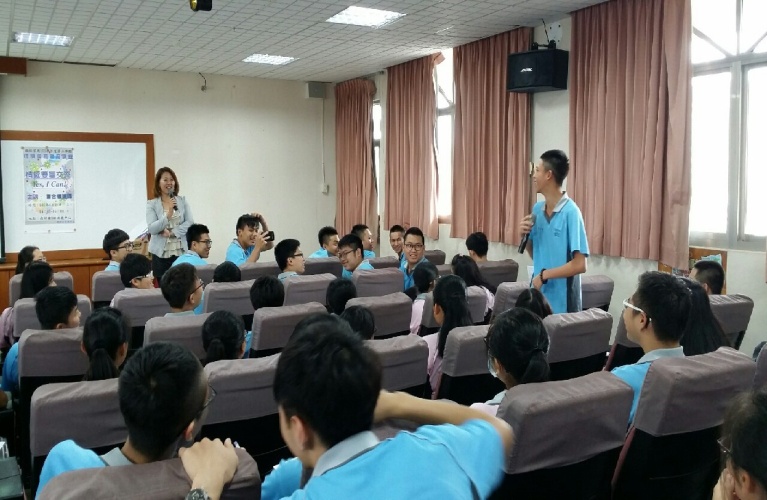 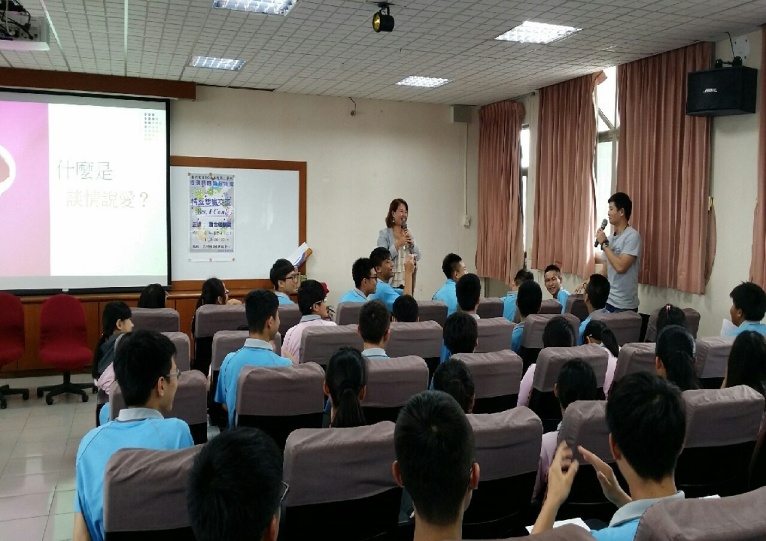 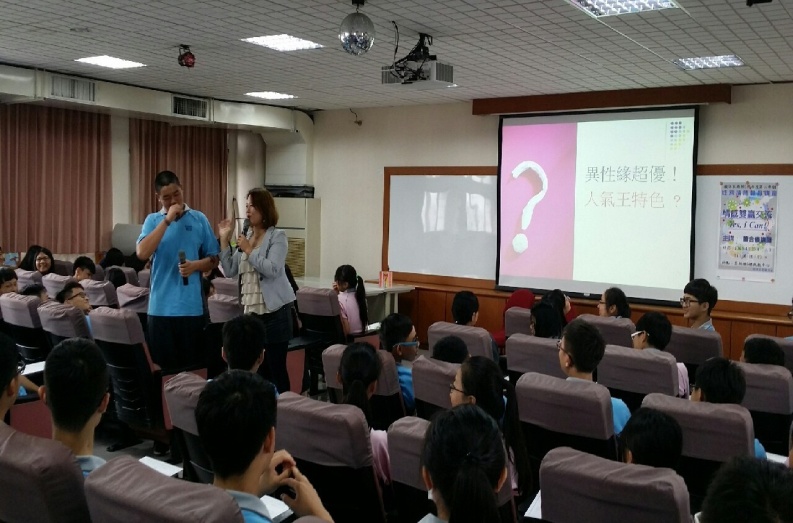 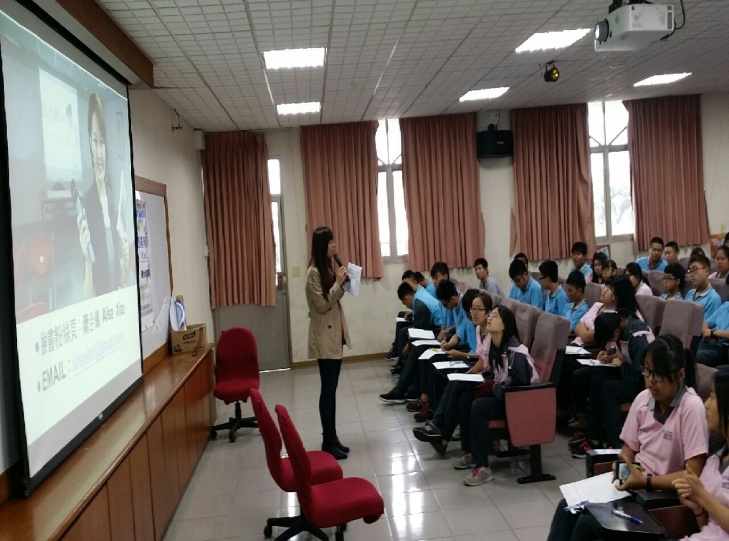 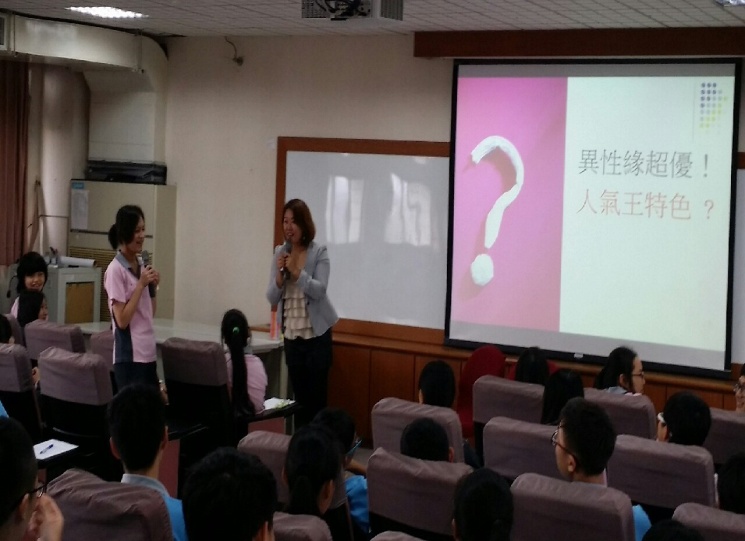 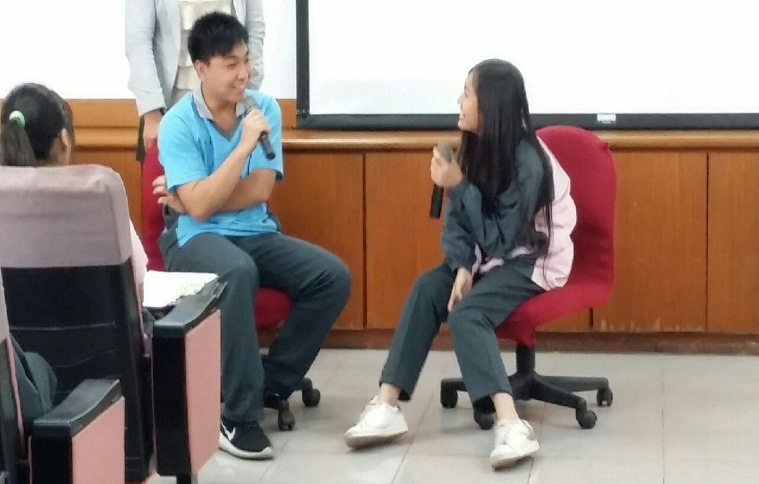 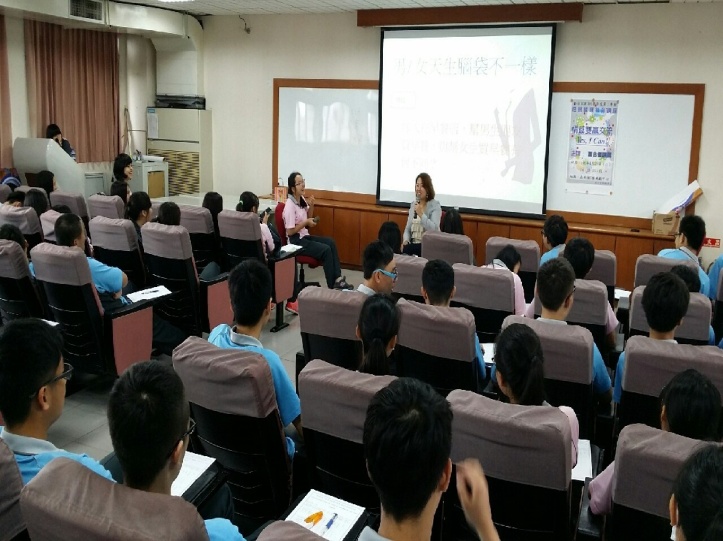 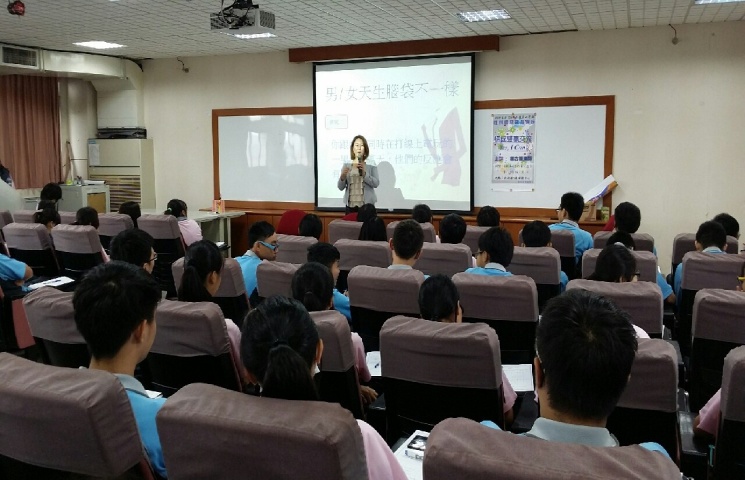 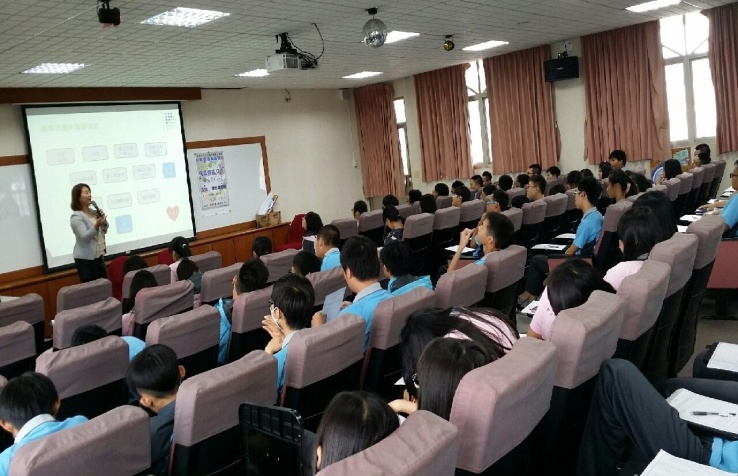 